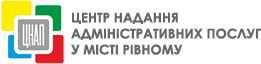 ЗАТВЕРДЖЕНОНаказ Міністерства юстиціїУкраїни22.06.2018 року № 1952/5ІНФОРМАЦІЙНА КАРТКА заборона вчинення реєстраційних дійВідділ державної реєстрації речових прав на нерухоме майно Управління забезпечення надання адміністративних послуг Рівненської міської ради*Після початку роботи інформаційної взаємодії між Державним реєстром речових прав нанерухоме майно та Єдиним державним реєстром судових рішень, рішення суду про заборонувчинення реєстраційних дій буде в автоматичному порядку направлятись державномуреєстратору для його виконання.Інформація про суб’єкта надання адміністративної послуги Інформація про суб’єкта надання адміністративної послуги Інформація про суб’єкта надання адміністративної послуги Інформація про суб’єкта надання адміністративної послуги 1Місцезнаходження Місцезнаходження 33028, м. Рівне, Майдан Просвіти, 22Інформація щодо режиму роботи Інформація щодо режиму роботи понеділок, середа, четвер – з 09:00 до 18:00;вівторок – з 09:00 до 20:00п’ятниця, субота – з 09:00 до 16:00Без обідньої перерви3Телефон/факс (довідки), адреса електронної пошти та веб-сайт Телефон/факс (довідки), адреса електронної пошти та веб-сайт тел. (0362) 43-00-43E-mail відділу: cnaprve@gmail.comE-mail управління: cnap.rivne@ukr.netВеб-сайт: cnaprv.gov.uaНормативні акти, якими регламентується надання адміністративної послугиНормативні акти, якими регламентується надання адміністративної послугиНормативні акти, якими регламентується надання адміністративної послугиНормативні акти, якими регламентується надання адміністративної послуги4Закони УкраїниЗакони УкраїниЗакон України “Про державну реєстрацію речових прав на нерухоме майно та їх обтяжень” від 01.07.2004 року             № 1952-ІV;  підпункт 8 пункту «б» частини 1 статті 38 Закону України “Про місцеве самоврядування в Україні”.5Акти Кабінету МіністрівАкти Кабінету МіністрівПостанова Кабінету Міністрів України від 25 грудня 2015 року № 1127 «Про державну реєстрацію речових прав на нерухоме майно та їх обтяжень» (зі змінами), постанова Кабінету Міністрів від 26 жовтня 2011 року № 1141 «Про затвердження Порядку ведення Державного реєстру речових прав на нерухоме майно» (зі змінами)6Акти центральних органіввиконавчої владиАкти центральних органіввиконавчої владиНаказ Міністерства юстиції України від 21 листопада 2016 року № 3276/5 «Про затвердження Вимог до оформлення заяв та рішень у сфері державної реєстрації речових прав на нерухоме майно та їх обтяжень», зареєстрований у Міністерстві юстиції України 21 листопада 2016 року за № 1504/29634Умови отримання адміністративної послугиУмови отримання адміністративної послугиУмови отримання адміністративної послугиУмови отримання адміністративної послуги7Підстава для отриманняадміністративної послугиЗаява власника об’єкта нерухомого майна / рішення судущодо заборони вчинення реєстраційних дій до суб’єкта державної реєстрації, державного реєстратора, фронт-офісу, визначених ЗакономЗаява власника об’єкта нерухомого майна / рішення судущодо заборони вчинення реєстраційних дій до суб’єкта державної реєстрації, державного реєстратора, фронт-офісу, визначених Законом8Вичерпний перелікдокументів, необхідних дляотримання адміністративноїпослугиДля державної реєстрації заборони вчинення реєстраційнихдій подаються:рішення суду про заборону вчинення реєстраційних дій, щонабрало законної сили / заява власника об’єкта нерухомогомайна про заборону вчинення реєстраційних дій щодо власного об’єкта нерухомого майна.Під час формування та реєстрації заяви державний реєстратор, уповноважена особа встановлює особу заявника.Встановлення особи здійснюється за паспортом громадянина України або за іншим документом, що посвідчує особу та підтверджує громадянство України, передбаченим Законом України «Про Єдиний державний демографічний реєстр та документи, що підтверджують громадянство України, посвідчують особу чи її спеціальний статус».Особа іноземця та особа без громадянства встановлюються запаспортним документом іноземця.У разі подання заяви уповноваженою на те особою державнийреєстратор, уповноважена особа перевіряє обсяг повноваженьтакої особи на підставі документа, що підтверджує її повноваження діяти від імені іншої особи.Обсяг повноважень особи, уповноваженої діяти від імені юридичної особи, перевіряється на підставі відомостей, які містяться в Єдиному державному реєстрі юридичних осіб, фізичних осіб – підприємців та громадських формувань, за допомогою порталу електронних сервісів.Для державної реєстрації заборони вчинення реєстраційнихдій подаються:рішення суду про заборону вчинення реєстраційних дій, щонабрало законної сили / заява власника об’єкта нерухомогомайна про заборону вчинення реєстраційних дій щодо власного об’єкта нерухомого майна.Під час формування та реєстрації заяви державний реєстратор, уповноважена особа встановлює особу заявника.Встановлення особи здійснюється за паспортом громадянина України або за іншим документом, що посвідчує особу та підтверджує громадянство України, передбаченим Законом України «Про Єдиний державний демографічний реєстр та документи, що підтверджують громадянство України, посвідчують особу чи її спеціальний статус».Особа іноземця та особа без громадянства встановлюються запаспортним документом іноземця.У разі подання заяви уповноваженою на те особою державнийреєстратор, уповноважена особа перевіряє обсяг повноваженьтакої особи на підставі документа, що підтверджує її повноваження діяти від імені іншої особи.Обсяг повноважень особи, уповноваженої діяти від імені юридичної особи, перевіряється на підставі відомостей, які містяться в Єдиному державному реєстрі юридичних осіб, фізичних осіб – підприємців та громадських формувань, за допомогою порталу електронних сервісів.9Спосіб подання документів,необхідних для отриманняадміністративної послугиДокументи подаються особисто або уповноваженоюособою у паперовій формі*.Документи подаються особисто або уповноваженоюособою у паперовій формі*.10Платність (безоплатність)надання адміністративноїпослугиАдміністративна послуга надається безоплатноАдміністративна послуга надається безоплатно11Строк наданняадміністративної послугиНадається у день прийняття заявиНадається у день прийняття заяви12Результат наданняадміністративної послугиВнесення заяви власника про заборону вчинення реєстраційних дій / рішення суду про заборону вчинення реєстраційних дій в базу даних заяв Державного реєстру речових прав на нерухоме майноВнесення заяви власника про заборону вчинення реєстраційних дій / рішення суду про заборону вчинення реєстраційних дій в базу даних заяв Державного реєстру речових прав на нерухоме майно13Способи отримання відповіді (результату)Інформація про стан розгляду поданої заяви власника про заборону вчинення реєстраційних дій / рішення суду про заборону вчинення реєстраційних дій може бути отримана заявником через веб-сайт, ведення якого здійснюється адміністратором Державного реєстру речових  прав на нерухоме майноІнформація про стан розгляду поданої заяви власника про заборону вчинення реєстраційних дій / рішення суду про заборону вчинення реєстраційних дій може бути отримана заявником через веб-сайт, ведення якого здійснюється адміністратором Державного реєстру речових  прав на нерухоме майно